Modello ADOMANDA DI PARTECIPAZIONE per personale interno                                                         Alla c.a. del Dirigente Scolastico                                                         dell’ISTITUTO COMPRENSIVO 1  							 14100   ASTIIl/la sottoscritto/a	nato/a a 	_il	residente a	via	n°  	tel	       cell	                 mail 	________________________codice fiscale_ 	in qualità di:  docente a tempo indeterminato          in servizio presso _______________________ ______________________ docente  a  tempo   determinato fino  al          30/06/2022  in servizio presso  ______________________________________________ docente  a  tempo determinato fino al 31/08/2022 in servizio presso _______________________________________________CHIEDEdi essere ammesso alla selezione per l’individuazione di personale formatore di cui all’avviso prot. n. ___________ del ________  per il/i seguente corso:………………………………………………………………………………………………….alle condizioni e nei termini previste dallo stesso. In relazione al progetto/i per cui presenta la domanda dichiara: di essere in possesso del/i seguente/i titolo/i di studio: di essere in possesso dei seguenti titoli culturali:di avere maturato precedenti esperienze professionali valide ai fini del bando:______________________	____________________________________(data)	(firma)Si allegano:dichiarazione insussistenza cause incompatibilità (Allegato 1) dichiarazione assenza condanne penali (Allegato 2)programma del corsocurriculum vitae in formato Europeo e dichiarazione di autenticità delle dichiarazioni in esso contenutedocumento di identità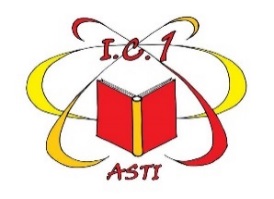 ISTITUTO COMPRENSIVO 1	Via Sardegna, 5 - 14100   ASTI   Tel. 0141- 594315C.F. 92069920053     Cod. mecc. ATIC81800R email: ATIC81800R@istruzione.it -  ATIC81800R@pec.istruzione.itsito web :   www.istitutocomprensivo1asti.edu.it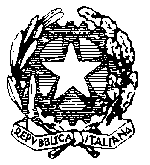 Titolo di studio Conseguito presso Con la votazione di Anno scolastico Titolo Conseguito presso Anno scolastico Tipo di servizioScuola o Ente presso cui si è prestato servizio Periodo dal Periodo al